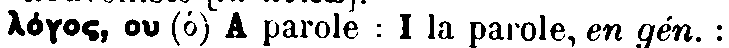 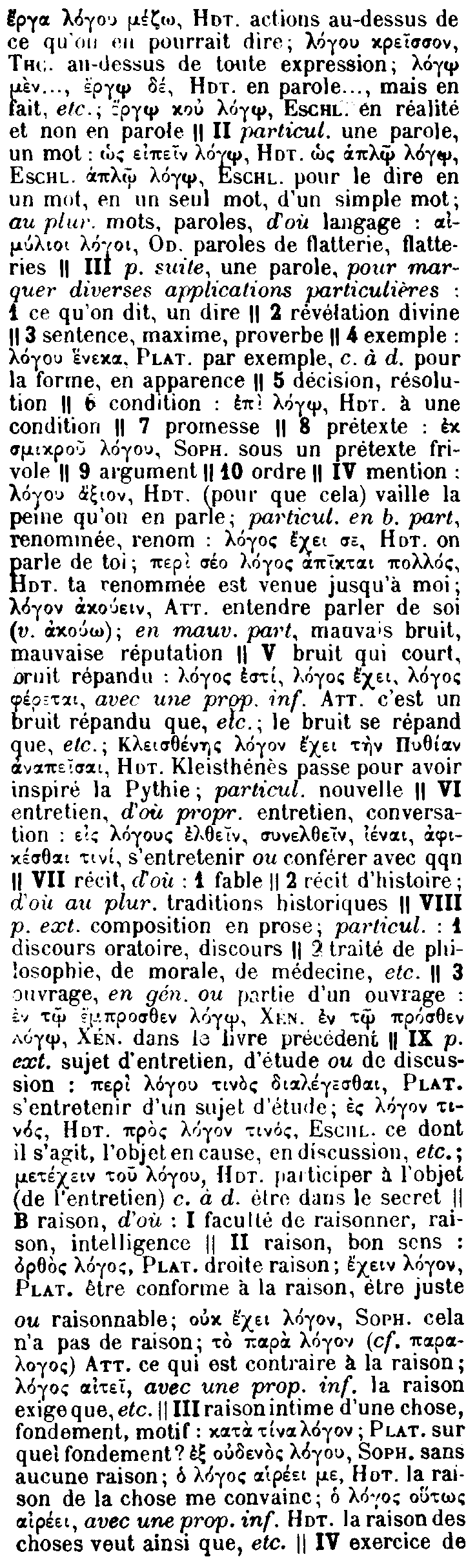 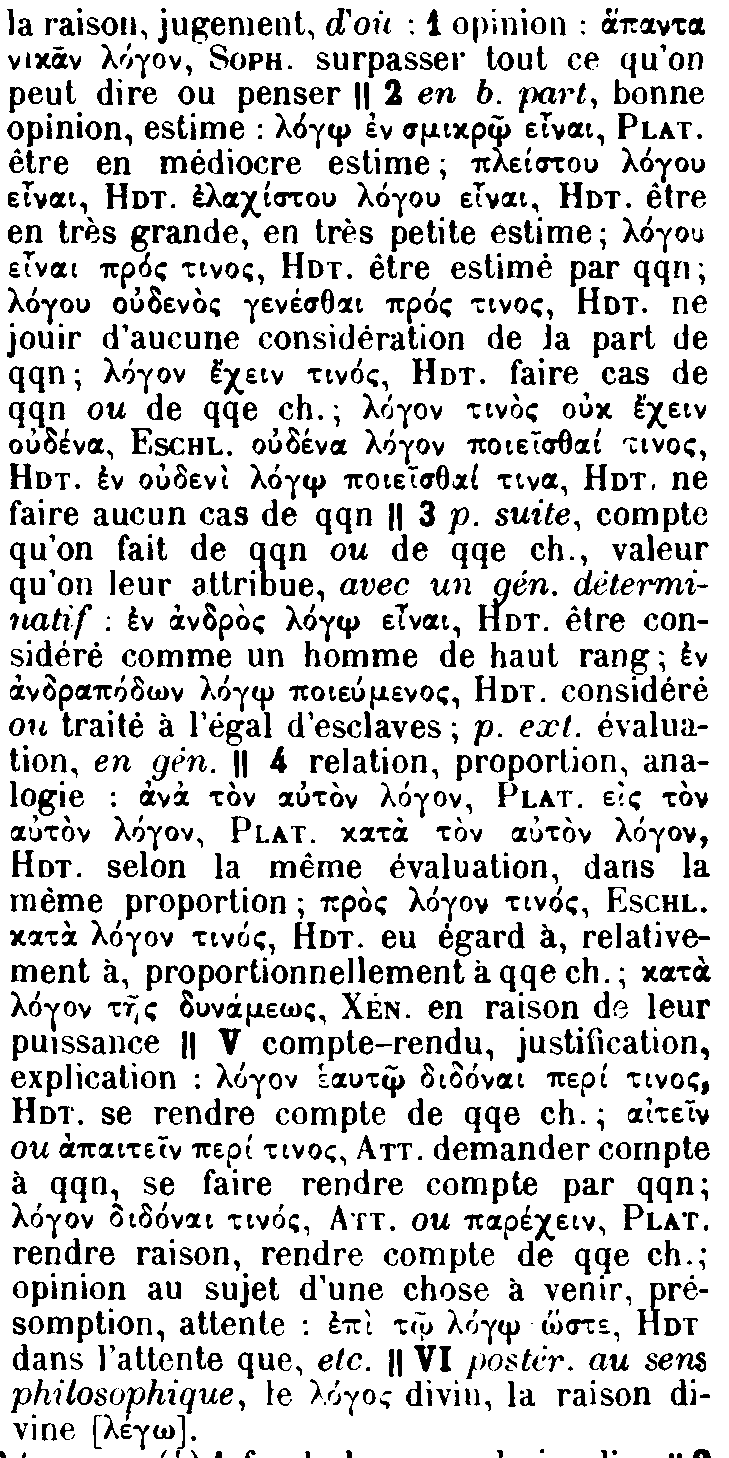 Héraclite d’Ephèse, philosophe du VIème siècle avant J.-C. Fragments :Fragment 35 :χρὴ γὰρ εὖ μάλα πολλῶν ἵστοραςφιλοσόφους ἄνδρας εἶναι καθʹἩράκλειτον.Fragment 40 :πολυμαθίη νόον ἔχειν οὐ διδάσκει·Ἡσίοδον γὰρ ἂν ἐδίδαξε καὶ Πυθαγόρηναὖτίς τε Ξενοφάνεά τε καὶ Ἑκαταῖον.Fragment 57 :διδάσκαλος δὲ πλείστων Ἡσίοδος· τοῦτονἐπίστανται πλεῖστα εἰδέναι, ὅστις ἡμέρηνκαὶ εὐφρόνην οὐκ ἐγίνωσκεν· ἔστι γὰρ ἕν.